  Mongólia - 2019 Ulaanbaatar - Dalanzadgad - Ongiin Gol - Karakorum - Khustai – Beijing8 dias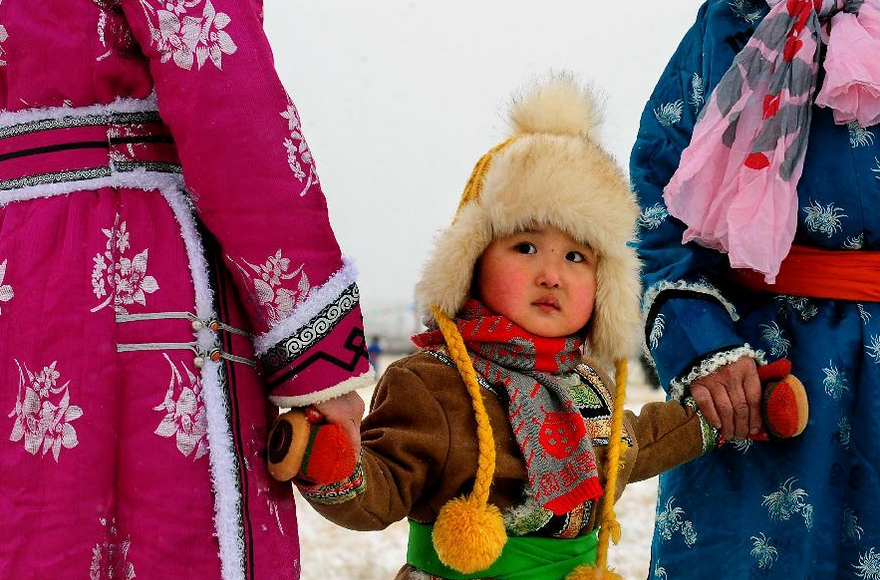 
1º dia - Beijing - UlaanbaatarPela manhã, traslado privativo ao aeroporto para embarque com destino a Ulaanbaatar. Chegada, recepção e traslado ao hotel. À tarde, passeio pela cidade e visita ao Museu Mongol de História Natural. Hospedagem por 1 noite, com todas as refeições. 2º dia – Ulaanbaatar - Dalanzadgad - Three Camel LodgeApós o café da manhã, traslado privativo ao aeroporto para embarque com destino a Dalanzadgad. Chegada e traslado, de aproximadamente 4h30, ao Three Camel Lodge. Durante o percurso, visita a “Eagle Valley” - as Montanhas Altai e o Museu de História Natural. Hospedagem por 1 noite, com todas as refeições.3º dia - Three Camel Lodge - Ongiin GolPela manhã, traslado privativo a Ongiin Gol, um dos maiores monastérios da Mongólia. Durante o percurso de aproximadamente 3 a 4 horas de duração, paradas para visitar Bayanzag, “Flaming Cliff”. Durante a travessia do deserto em direção às ruinas de Ongiin Monastery, será possível avistar pastores nômades. Hospedagem por 1 noite, com todas as refeições.4° dia - Ongiin Gol - KarakorumPela manhã, saída em veiculo privativo com destino a capital da Mongólia, Karakorum. Durante o percurso, passeio pelas ruinas do Monastério de Erdenezuu com seus mais de 60 templos usados para o culto por mais de 10 mil monges. Hospedagem por 1 noite com todas as refeições.5º dia - Karakorum - Khustai Após o café da manhã, saída em veículo privativo com destino a Khustai. Durante o percurso de 5 a 6 horas, pode-se observar cavalos selvagens, sepulturas turcas, alces e lobos. Chegada ao Parque Nacional de Khustai. Hospedagem por 1 noite, com todas as refeições.6º dia - Khustai - Ulaanbaatar Após café da manhã, retorno para a capital Ulaanbaatar. Passeio pelo museu de história nacional. Hospedagem por 1 noite, com café da manhã.7º dia - Ulaanbaatar - BeijingApós o café da manhã, traslado privativo ao aeroporto para embarque com destino a Beijing. Chegada e traslado privativo ao hotel. Hospedagem por 1 noite, com café da manhã.8º dia - Beijing Após café da manhã, traslado privativo ao aeroporto.Preço do Roteiro Terrestre, por pessoa em US$Observação:Os hotéis mencionados acima incluem taxas locaisO critério internacional de horários de entrada e saída dos hotéis, normalmente é:Check-in: 15h00				Check-out: 11h00
O roteiro inclui:Passagem aérea no trecho interno Ulaanbaatar/Dalanzadgad2 noites em Ulaanbaatar1 noite em Dalanzadgad1 noite em Ongiin Gol1 noite em Karakorum1 noite em Khustai1 noite em BeijingCafé da manhã diárioAlmoços e jantares, conforme descrito no roteiroTraslados e passeios privativos, conforme o roteiro acimaO roteiro não inclui:Early check-in e late check-out nos hotéisPassagem aérea no trecho internacional com saída do BrasilDespesas com documentos e vistosDespesas de caráter pessoal, gorjetas, telefonemas, etc.Qualquer item que não esteja mencionado no programaDocumentação necessária para brasileiros:Passaporte: com validade mínima de 6 meses da data de embarque com 2 páginas em brancoVisto: é necessário visto para a Mongólia Vacina: é necessário Certificado Internacional de Vacina contra febre amarela (11 dias antes do embarque)CIDADEHOTELCATEGORIATIPO DE APTONOITESUlaanbaatarKempinski Khan PalaceLuxoDeluxe2DalanzadgadThree Camel LodgePrimeiraDeluxe Ger1Ongiin GolOngiin Nuuts Ger CampPrimeiraDeluxe Ger1KarakorumDream Land Geer CampPrimeiraDeluxe Ger1KhustaiKhustai Ger CampPrimeiraBest Ger1BeijingLangham PlaceLuxoSweet Place1ValidadeAté out 19Apto Duploa partir de US$ 7.390Valores informativos sujeitos a disponibilidade e alteração de valores até a confirmação. Preços finais somente serão confirmados na efetivação da reserva. Não são válidos para períodos de feiras, feriados, Natal e Reveillon, estando  sujeitos a políticas e condições diferenciadas.Valores em dólares americanos por pessoa, sujeitos à disponibilidade e alteração sem aviso prévio.                                                                                                                                                                       12/12/18